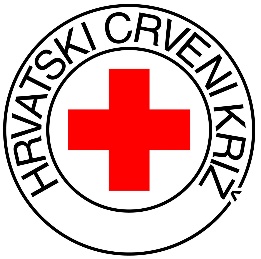 OPĆINSKO DRUŠTVO CRVENOG KRIŽA GRAČACŠkolska 10, 23440 GračacTEL/FAX: + 385 23 773 078E-mail: hck-gracac@zd.t-com.hrOIB: 34984860075Klasa: 442-02/23-01/01UrBroj: 2198-31-12-23-33U Gračacu, 17. siječnja 2023.Kandidatkinjama    -PREDMET: Obavijest o terminima održavanja intervjua (razgovora)dostavlja sePoštovani,nastavno na prijave na Oglas za prijam u radni odnos na određeno vrijeme (6 mjeseci) za potrebe provedbe aktivnosti u sklopu projekta ,,Zaželi - Nastavimo pružati i primati pomoć!“ (Kodni broj: UP.02.1.1.16.0208) u okviru Poziva „Zaželi - Program zapošljavanja žena – faza III" na radno mjesto Radnica za pružanje usluge potpore i podrške starijim i/ili nemoćnim osobama, svim kandidatkinjama poslana je Obavijest o održavanju intervjua (razgovora) na kontakt naveden u životopisu. Intervju (razgovor) održat će seu ponedjeljak, 23. siječnja 2023. godineu prostorijama Općinskog društva Crvenog križa Gračac (Školska 10, 23 440 Gračac)s početkom u 10.00 sati.Ako kandidatkinja ne pristupi intervju, smatrat će se da je povukla prijavu na Oglas. O ishodu izbora kandidata koji ispunjavaju tražene uvjete, podnositelji prijava bit će obaviješteni u zakonskom roku.S poštovanjem,                                  	RAVNATELJICA:                                                                     Natalia Turbić, mag.oec.